Sanborn Regional Middle SchoolWednesday, February 13, 2019 ~ Today is an “A” DayThere is NO SCHOOL TODAY due to the weatherANNOUNCEMENTS: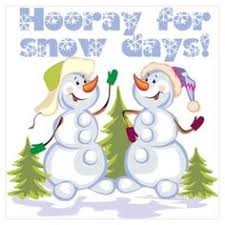 SANBORN ICE HOCKEY OPEN SKATE:When:  Saturday, February 15, 2019Time:  Be there 7:30 p.m.  (Skate 8:15-9:15)Where:  Phillips Exeter AcademyWho:  Any 8th grader interested in playing Ice Hockey next season for Sanborn.Questions:  Contact Vicki Parady-Guay (vparadyguay@sau17.net)AFTER-SCHOOL ACTIVITIES:   NO ACTIVITIES TODAYUPCOMING DATES:Thursday, February 14 – INTRAMURALS – TEACHERS/STUDENTS	2:30-3:30Friday, February 15 – NAEP Testing (1/2 8th grade) – during school day	8:30-10:30                                                   Monday, February 18 – “WIZARD OF OZ – WORST PLAY EVER” AUDITIONS – MOD “D”	2:30-4:00Tuesday, February 19 – FIELD TRIP TO SRHS FOR CONCERT PARTICIPANTS	10:15-2:00Tuesday, February 19 – INTRAMURALS – STUDENTS 	2:30-3:30Tuesday, February 19 – DISTRICT CHORUS CONCERT & ART SHOW – SRHS	6:30Wednesday, February 20 – JAZZ BAND MEETS – SRHS	4:00-5:30Wednesday, February 20 – PARENT TECH NIGHT  –  SRMS GYM	6:00-8:00Thursday, February 21 – INTRAMURALS – TEACHERS/STUDENTS	2:30-3:30Friday, February 22 – WINTER CARNIVAL ACTIVITIES	All DayMonday, February 25 – Friday, March 1 – NO SCHOOL 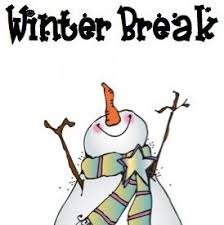 